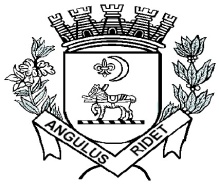 PREFEITURA MUNICIPAL DE ITANHAÉMEstância BalneáriaEstado de São PauloGABARITOPROCESSO SELETIVO EDITAL Nº 013/2015 – TÉCNICO EM RADIOLOGIA1-B,2-A,3-B,4-C,5-D,6-B,7-C,8-D,9-A,10-B,11-C,12-A,13-C,14-B,15-D,16-D,17-B,18-A,19-B,20-CPrefeitura Municipal de Itanhaém, aos 16 dias do mês de novembro de 2015.SERGIO ALEXANDRE MENEZESPRESIDENTE